                          12.08.2019                        пгт. Рыбная Слобода                 		133№пгО призывной комиссии Рыбно-Слободского муниципального района Республики Татарстан по мобилизации граждан	В соответствии со статьей 20 Федерального закона от 26.02.1997 31-ФЗ «О мобилизационной подготовке и мобилизации в Российской Федерации», постановлением Правительства Российской Федерации от 30.12.2006 № 852 «Об утверждении Положения о призыве граждан Российской Федерации по мобилизации, приписанных к воинским частям (предназначенных в специальные формирования), для прохождения военной службы на воинских должностях, предусмотренных штатами военного времени, или направления их для работы на должностях гражданского персонала Вооруженных Сил Российской Федерации, других войск, воинских формирований, органов и специальных формирований», Указом Президента Республики Татарстан  от 11.08.2017 № УП-698 «О призывной комиссии Республики Татарстан по мобилизации граждан и призывных комиссиях муниципальных районов и городских округов Республики Татарстан по мобилизации граждан», в целях обеспечения организационного и своевременного призыва граждан Российской Федерации, проживающих на территории Рыбно-Слободского муниципального района Республики Татарстан, на военную службу по мобилизации или направления их для работы на должностях гражданского персонала, предусмотренных штатами военного времени и на основании суженного заседания Рыбно-Слободского муниципального района Республики Татарстан ПОСТАНОВЛЯЮ:	1.Утвердить положение о призывной комиссии Рыбно-Слободского муниципального района Республики Татарстан по мобилизации граждан (приложение 1). 	2.Утвердить состав призывной комиссии Рыбно-Слободского муниципального района Республики Татарстан по мобилизации граждан (приложение 2).	3.Постановление Главы Рыбно-Слободского муниципального района Республики Татарстан от 14.01.2019 № 12пг «О назначении должностных лиц в состав призывной комиссии по мобилизации людских и транспортных ресурсов, приписанных к воинским частям для прохождения военной службы в военное время на воинских должностях или для работы на должностях гражданского персонала, предусмотренных штатами военного времени» считать утратившим силу.	4.Контроль за исполнением настоящего постановления оставляю за собой.Глава Рыбно-Слободскогомуниципального района                                                                И.Р.ТазутдиновПОЛОЖЕНИЕо призывной комиссииРыбно-Слободского муниципального района Республики Татарстанпо мобилизации граждан1. Общие положения	Настоящее Положение определяет структуру и организацию деятельности призывной комиссии Рыбно-Слободского муниципального района Республики Татарстан по мобилизации граждан (далее - призывная комиссия по мобилизации), а также функции, возлагаемые на нее в мирное время и в период мобилизации.Призывная комиссия по мобилизации является нештатным и постоянно действующим органом и создается заблаговременно (в мирное время) для осуществления призыва граждан, приписанных к воинским частям (предназначенных в специальные формирования), для прохождения военной службы на воинских должностях, предусмотренных штатами военного времени, или направления граждан для работы на должностях гражданского персонала Вооруженных Сил Российской Федерации, других войск, воинских формирований, органов и специальных формирований в период мобилизации.	Призывная комиссия по мобилизации в своей деятельности руководствуется Конституцией Российской Федерации, федеральными законами Российской Федерации от 31.05.1996 № 61-ФЗ «Об обороне», 26.02.1997 31-ФЗ «О мобилизационной подготовке и мобилизации в Российской Федерации», постановлением Правительства Российской Федерации от 30.12.2006 № 852 «Об утверждении Положения о призыве граждан Российской Федерации по мобилизации, приписанных к воинским частям (предназначенных в специальные формирования), для прохождения военной службы на воинских должностях, предусмотренных штатами военного времени, или направления их для работы на должностях гражданского персонала Вооруженных Сил Российской Федерации, других войск, воинских формирований, органов и специальных формирований», а также настоящим Положением.	Решения, принимаемые призывной комиссией по мобилизации в соответствии с ее компетенцией, являются обязательными для исполнения органами местного самоуправления и организациями, функционирующими на территории Рыбно-Слободского муниципального района Республики Татарстан.	Председатель призывной комиссии по мобилизации несет персональную ответственность за своевременное и качественное осуществление возложенных на него обязанностей по управлению призывной комиссией по мобилизации и выполнение возложенных на него функциональных обязанностей по обеспечению проведения мобилизации людских и транспортных ресурсов на территории Рыбно-Слободского муниципального района Республики Татарстан.	В случае отсутствия председателя призывной комиссии по мобилизации его обязанности исполняет его заместитель - военный комиссар Рыбно-Слободского района Республики Татарстан. 	Члены призывной комиссии по мобилизации несут персональную ответственность за своевременное и качественное осуществление возложенных на них функциональных обязанностей по обеспечению проведения мобилизации людских и транспортных ресурсов на территории Рыбно-Слободского муниципального района Республики Татарстан (в соответствии с закрепленными за ними направлениями деятельности).	Члены призывной комиссии по мобилизации осуществляют свою работу без отрыва от основной деятельности.	Заседания призывной комиссии по мобилизации проводятся в мирное время не реже одного раза в год, в период проведения текущего уточнения документов мобилизационного планирования и в военное время - по мере необходимости. 	Повестку заседаний и порядок их проведения определяет председательствующий.	При необходимости к участию в заседаниях призывной комиссии по мобилизации привлекаются должностные лица заинтересованных структур, руководители которых не входят в состав призывной комиссии по мобилизации.	2. Функции призывной комиссии по мобилизации	На призывную комиссию по мобилизации возлагаются следующие функции:	а) в мирное время:определение количества объектов базы мобилизационного развертывания военного комиссариата Рыбно-Слободского района Республики Татарстан, муниципальный (далее - военный комиссариат (муниципальный) исходя из объема мобилизационного задания;	распределение объектов базы мобилизационного развертывания военного комиссариата (муниципальный) по организациям, фондами которых они будут пользоваться;	определение необходимого количества граждан, привлекаемых в аппарат усиления военного комиссариата (муниципальный);	организация оповещения и явки (доставки) граждан на пункты сбора военных комиссариатов, а также доставки граждан на пункты (места) приема мобилизационных ресурсов воинских частей (специальных формирований);	осуществление контроля за содержанием зданий, помещений и других объектов, предназначенных для обеспечения проведения мобилизации людских и транспортных ресурсов на территории Рыбно-Слободского муниципального района Республики Татарстан;	организация проведения и обеспечения призыва граждан;обеспечение организации розыска и доставки граждан, не явившихся в военный комиссариат (муниципальный) для получения ими мобилизационных предписаний;	б) в период мобилизации:	уточнение объема и сроков поставки ресурсов военным комиссариатом (муниципальный);	утверждение списков граждан, переданных в комплектуемые воинские части;осуществление контроля за развертыванием объектов базы мобилизационного развертывания военного комиссариата (муниципальный) в плановые сроки;	осуществление оповещения и явки (доставки) граждан на пункты сбора военных комиссариатов, а также доставки на пункты (места) приема мобилизационных ресурсов воинских частей (специальных формирований);	предоставление гражданам отсрочек от призыва на военную службу при мобилизации;	организация охраны и поддержания общественного порядка на объектах базы мобилизационного развертывания военного комиссариата (муниципальный), а также на маршрутах движения ресурсов;	обеспечение организации розыска не оповещенных или уклонившихся от явки граждан, приписанных к воинским частям.	Решением суженного заседания Рыбно-Слободского муниципального района Республики Татарстан на призывную комиссию по мобилизации могут возлагаться и другие функции, связанные с решением оборонных вопросов на территории Рыбно-Слободского муниципального района Республики Татарстан.	Призывная комиссия по мобилизации:	а) в мирное время:	организует своевременное оповещение и явку (доставку) граждан, пребывающих в запасе, на пункты сбора военного комиссариата (муниципальный);содействует подбору граждан в состав аппарата усиления военного комиссариата (муниципальный) и привлечению их к тренировочным занятиям;	представляет на суженное заседание Рыбно-Слободского муниципального района Республики Татарстан вопросы организации и всестороннего обеспечения вышеуказанных мероприятий, в том числе предоставления зданий, сооружений, коммуникаций, земельных участков, транспортных и других материальных средств, в соответствии с планами мобилизации;	б) в период мобилизации:во взаимодействии с военным комиссариатом (муниципальный) обеспечивает доведение до сведения граждан и организаций решений Президента Российской Федерации об объявлении общей или частичной мобилизации;	осуществляет во взаимодействии с военным комиссариатом (муниципальный) оповещение и контролирует явку (доставку) граждан, подлежащих призыву;	организует взаимодействие подразделений территориальных органов федеральных органов исполнительной власти и исполнительных органов государственной власти Республики Татарстан и органов местного самоуправления по вопросам розыска не оповещенных или уклонившихся от явки граждан, приписанных к воинским частям.	3. Порядок работы призывной комиссии по мобилизации.	Решения призывной комиссии по мобилизации в день принятия оформляются протоколами, которые подписываются председателем и всеми лицами, входящими в ее состав. 	Деятельность призывной комиссии по мобилизации в мирное время планируется и организуется, как правило, в период проведения текущего уточнения документов мобилизационного плана.	В мирное время призывная комиссия по мобилизации принимает решение об общем объеме планируемых к призыву ресурсов в пределах мобилизационного задания с учетом резервов, необходимых для гарантированного выполнения задания.	В протоколе указывается общее количество ресурсов.	Персональный отбор граждан, пребывающих в запасе, осуществляется военным комиссариатом (муниципальный).	В дальнейшем при проведении приписки граждан, пребывающих в запасе и предназначенных (причисленных) в команды (партии), в их мобилизационных предписаниях проставляется номер и дата протокола.	Решения призывной комиссии по мобилизации являются основанием для выписки и вручения мобилизационных предписаний, а также для проведения мероприятий по обеспечению этой работы.	Решение призывной комиссии по мобилизации о планируемом призыве граждан, а также о предназначении граждан в аппарат усиления военного комиссариата (муниципальный) заблаговременно доводится военным комиссариатом (муниципальный) до сведения граждан путем вручения им мобилизационного предписания с указанием номера, даты протокола заседания призывной комиссии по мобилизации и проставления соответствующей отметки об этом в их военных билетах.	Форма мобилизационного предписания определена Министерством обороны Российской Федерации. 	Призывная комиссия по мобилизации в отношении граждан, приписанных к воинским частям (предназначенных в специальные формирования), принимает решения:	о призыве для прохождения военной службы на воинских должностях, предусмотренных штатами военного времени, и направлении их для работы на должностях гражданского персонала Вооруженных Сил Российской Федерации, других войск, воинских формирований, органов и специальных формирований;	о предоставлении отсрочки от призыва на военную службу по мобилизации;об освобождении от призыва на военную службу по мобилизации.	С объявлением мобилизации призывная комиссия по мобилизации утверждает общее количество граждан, пребывающих в запасе и предназначенных (приписанных) в команды (партии), на основании именных списков по форме, определенной Министерством обороны Российской Федерации.	Решения, принятые призывной комиссией по мобилизации могут быть отменены решением призывной комиссии Республики Татарстан по мобилизации граждан.	4. Права призывной комиссии по мобилизации	Призывная комиссия по мобилизации имеет право:	контролировать выполнение органами местного самоуправления и организациями, расположенными на территории Рыбно-Слободского муниципального района Республики Татарстан мероприятий по обеспечению проведения мобилизации людских и транспортных ресурсов;	запрашивать в установленном порядке у руководителей органов местного самоуправления и организаций, расположенных на территории Рыбно-Слободского муниципального района Республики Татарстан, независимо от форм собственности и ведомственной принадлежности, информацию по вопросам, отнесенным к компетенции призывной комиссии по мобилизации;	приглашать и заслушивать на своих заседаниях должностных лиц органов местного самоуправления и организаций, функционирующих на территории Рыбно-Слободского муниципального района Республики Татарстан, в части выполнения мероприятий по обеспечению проведения мобилизации людских и транспортных ресурсов на территории Рыбно-Слободского муниципального района Республики Татарстан, а также по устранению выявленных недостатков в конкретных случаях;	привлекать в установленном порядке должностных лиц и специалистов органов местного самоуправления и организаций, функционирующих на территории Рыбно-Слободского муниципального района Республики Татарстан, для решения вопросов по обеспечению проведения мобилизации людских и транспортных ресурсов на территории Рыбно-Слободского муниципального района Республики Татарстан и выработки предложений и рекомендаций по дальнейшему совершенствованию работы в данном направлении;	координировать деятельность органов местного самоуправления и организаций, функционирующих на территории Рыбно-Слободского муниципального района Республики Татарстан, по выполнению мероприятий по обеспечению проведения мобилизации людских и транспортных ресурсов на территории Рыбно-Слободского муниципального района Республики Татарстан;	участвовать во всех мероприятиях, имеющих отношение к решению вопросов по выполнению мероприятий по обеспечению проведения мобилизации людских и транспортных ресурсов на территории Рыбно-Слободского муниципального района Республики Татарстан;	вносить предложения по финансированию мероприятий по обеспечению проведения мобилизации людских и транспортных ресурсов на территории Рыбно-Слободского муниципального района Республики Татарстан.	5. Порядок формирования и структура призывной комиссии по мобилизации	Состав призывной комиссии по мобилизации по должностям утвержден Указом Президента Республики Татарстан от 11.08.2017 № УП-698 «О призывной комиссии Республики Татарстан по мобилизации граждан и призывных комиссиях муниципальных районов и городских округов Республики Татарстан по мобилизации граждан».	В состав призывной комиссии по мобилизации входят:председатель призывной комиссии по мобилизации - руководитель Исполнительного комитета Рыбно-Слободского муниципального района Республики Татарстан;	заместитель председателя призывной комиссии по мобилизации - военный комиссар Рыбно-Слободского района Республики Татарстан;	секретарь комиссии - начальник отделения (планирования, предназначения, подготовки и учета мобилизационных ресурсов) военного комиссариата (муниципальный);	члены призывной комиссии по мобилизации:	сотрудник управления УФСБ Российской Федерации по Республике Татарстан;	начальник отдела МВД России по Рыбно-Слободскому району;	ведущий советник (по Рыбно-Слободскому муниципальному району) отдела реализации полномочий в области гражданской обороны Министерства по делам ГО и ЧС Республики Татарстан (по согласованию);	помощник Главы Рыбно-Слободского муниципального района по мобилизационной работе;	врач, участвующий в проведении медицинского освидетельствования граждан при призыве на военную службу - представитель ГАУЗ «Рыбно-Слбодская центральная районная больница», являющийся председателем военно-врачебной комиссии военного комиссариата (муниципальный) (по согласованию).	Члены призывной комиссии по мобилизации входят в состав аппарата усиления военного комиссариата (муниципальный).	Персональный состав призывной комиссии по мобилизации утверждается постановлением Главы Рыбно-Слободского муниципального Республики Татарстан.СОСТАВпризывной комиссииРыбно-Слободского муниципального района Республики Татарстанпо мобилизации граждан по должностямГЛА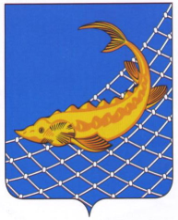 РЫБНО-СЛОБОДСКОГОМУНИЦИПАЛЬНОГО РАЙОНАРЕСПУБЛИКИ ТАТАРСТАНГЛАРЫБНО-СЛОБОДСКОГОМУНИЦИПАЛЬНОГО РАЙОНАРЕСПУБЛИКИ ТАТАРСТАНГЛАРЫБНО-СЛОБОДСКОГОМУНИЦИПАЛЬНОГО РАЙОНАРЕСПУБЛИКИ ТАТАРСТАНТАТАРСТАН РЕСПУБЛИКАСЫБАЛЫК БИСТӘСЕМУНИЦИПАЛЬ РАЙОНЫНЫҢБАШЛЫГЫТАТАРСТАН РЕСПУБЛИКАСЫБАЛЫК БИСТӘСЕМУНИЦИПАЛЬ РАЙОНЫНЫҢБАШЛЫГЫ               ПОСТАНОВЛЕНИЕ                          КАРАР                          КАРАРПриложение № 1к постановлению Главы Рыбно-Слободского муниципального района Республики Татарстан от  12.08.2019 № 133пгПриложение 2к постановлению Главы Рыбно-Слободского муниципального района Республики Татарстан от 12.08.2019 № 133пгИсланов Роман ЛеонидовичРуководитель Исполнительного комитета Рыбно-Слободского муниципального района, председатель комиссии Вагапов Фарид АдиповичВоенный комиссар Рыбно-Слободского района Республики Татарстан, заместитель председателя комиссии (по согласованию) Шакиров Ильшат РафкатовичНачальник отделения (планирования, предназначения, подготовки и учета мобилизационных ресурсов) военного комиссариата (муниципальный), секретарь комиссии (по согласованию)Члены комиссии:Члены комиссии:Акимов Олег АлександровичСотрудник УФСБ Российской Федерации по Республике Татарстан (по согласованию)МустафинНаиль ФоатовичНачальник отдела МВД России по Рыбно-Слободскому району Республики Татарстан, (по согласованию)Марясов Василий Сергеевичведущий советник (по Рыбно-Слободскому муниципальному району) отдела реализации полномочий в области гражданской обороны Министерства по делам ГО и ЧС Республики Татарстан (по согласованию)Хамидуллина Наталья Константиновнапомощник Главы Рыбно-Слободского муниципального района по мобилизационной работе Аминов БулатМаратовичВрач-хирург ГАУЗ «Рыбно-Слободская центральная районная больница» - старший врач медицинской  комиссии военного комиссариата (муниципальный) (по согласованию)